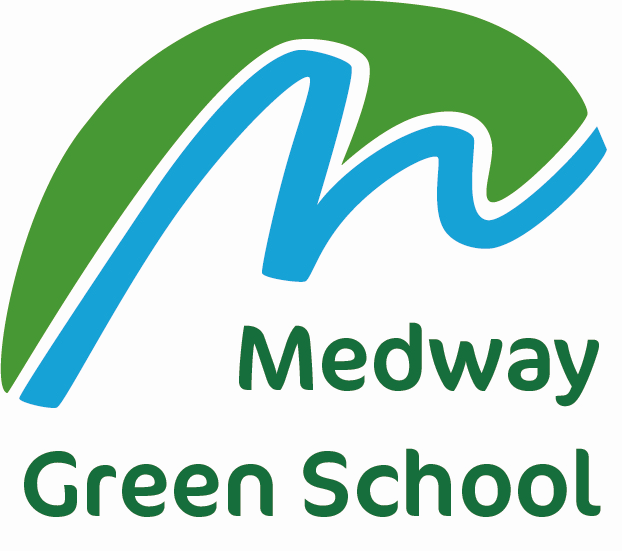 Admissions PolicyIntroductionThe policy supports the school statement of intent that every pupil should achieve their potential and develop an understanding of and respect for themselves and others. Medway Green School’s vision is to provide the best education for every child.RationaleMedway Green School admits pupils with a range of special educational needs. Many will have social and emotional difficulties and associated mental health issues. Many of our children have conditions that have made it hard for them to be successful in a mainstream environment including ADHD, autism and attachment difficulties. Pupil will usually have an Education and Health Care Plan that notes the nature of these difficulties. It is important that the school seeks to ensure that the admission process accurately identifies the needs of pupils and whether it is possible for the school to meet these safely, effectively and efficiently.  AimThe aim of this policy is to ensure that the school admits, as far as is possible, those pupils whose special educational needs can be met effectively and in doing so ensure progress in all aspects of their development.  ObjectivesThe objectives of the policy are that All concerned will have a clear understanding of the criteria used in assessing the appropriateness of a placement for individual pupils at Medway Green SchoolAll concerned will have a clear understanding of the processes of judging the appropriateness of that placementParents/carers, each pupil and representatives of LA’s, social service departments and other interested professionals have a clear understanding of the opportunities on offer at Medway Green  SchoolParents/Carers, each pupil and representatives of LA’s, social services departments and other interested professionals understand all key aspects of school life at Medway Green  School and are prepared to play their part in ensuring the success of any placementAdmissions processStage 1Referrals made to Medway Green School will normally be made by Local Authorities (LA) and or Parent/Carers.  A range of detailed information concerning that pupil should accompany these referrals.  Where this is not the case, the school will seek access to such information as soon as possible including information regarding the individual’s Education, Health and Social background. Senior staff will analyse all available information on the pupil to assess whether the pupil meets the admission criteria for the school. The Headteacher/admissions coordinator will assess whether or not the school can meet the pupils needs and if so, arrange for a home and school visit.Stage 2 The visits will include A discussion around the successes and challenges experienced by the child to dateA discussion with parents and carers regarding their hopes and expected outcomes from the proposed school placement.A discussion with the young person regarding their hopes and expected outcomes from the proposed school placement.A tour of the schoolAn introduction to key staffA discussion with senior staff concerning such issues as:- The school curriculum- The content of key school policies, including the school expectations for good behaviour  and discipline and the physical management of pupils. An opportunity for each visitor to ask any questions they may haveStage 3If, following these visits, all concerned are agreed that the pupil’s needs can be met at Medway Green School and that the young person can be adequately managed with the planned resources available and that the pupil and parents/carers are committed to the placement, the school will write to the LA offering a place and arrangements will be made for admission. Admission CriteriaThe pupil will be aged between 5 and 14 years of age (KS1 – KS3)The pupil will always have an Education and Health Care Plan (EHCP)The EHCP will usually highlight that the pupil has social, emotional and mental health issues (SEMH) and/or Autism Spectrum Disorder (ASD) resulting in difficulties in communicating & socialising and regulating emotions.The pupil will normally have been assessed as within the average ability range of educational functioning.  (In some cases, pupil’s levels of ability as measured using psychometric tests may prove difficult.  In these cases the school will base its judgements on its ability to meet needs)The pupil may have learning difficulties and/or low attainment that are associated with the needs highlighted on their statement or EHCPThe pupil may have one or more specific learning difficultiesThe pupil will express a commitment to the placementThe pupil’s parents/carers will express a commitment to the placement.For all “Looked After Children”, there must be permanently named carers and a permanent home base for the pupil, available at any time throughout the year.  The Local Authority will:Provide the school with all current advice and information concerning the pupilNominate Medway Green School in Section IV of any statement or Section 1 of an EHCPAgree contractual arrangements for transporting the pupil to and from Medway Green  SchoolMake any arrangements for transporting the pupil to and from Medway Green School.Review DateMay 2024Owner Headteacher